Evaluación módulo 1EvaluaciónNombre del estudiante:									         Fecha: 				 		Sección:				Responde.1. ¿Cómo se le llama al proceso que ayuda a encontrar información para responder dudas?2. Escribe 2 preguntas frecuentes que ayudan a responder una duda.3. Utiliza la información del recuadro para completar el organizador gráfico.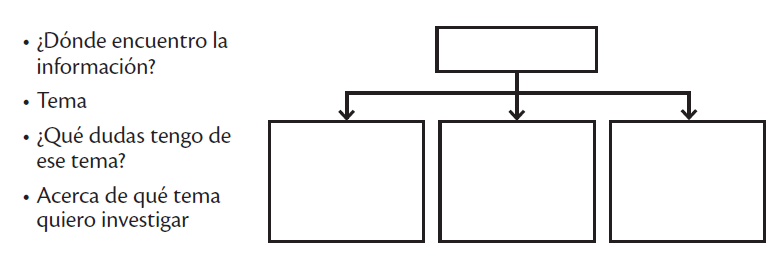 4. Subraya el nombre de las personas que se dedican a investigar.a. curiosos 		b. servidores públicos	 c. científico5. ¿Por qué crees que es importante tener dudas?6. ¿Cómo se le llama también a la Tierra?7. Escribe las estaciones que tiene Guatemala.8. Ubica los puntos cardinales en la rosa náutica.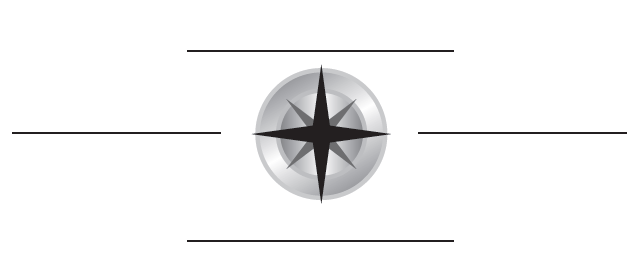 9. Une con una línea los climas con el tipo de terreno en el que se da.10. Subraya por el nombre del punto cardinal donde sale el Sol.a. Este 		b. Norte 		c. Oeste d. Sur11. Subraya el nombre del movimiento brusco originado en el interior de la tierra. a. huracanes 	b. deslaves 		c. terremotos 12. ¿Cuál considerarías que es la acción de emergencia más importante durante un temblor?13. ¿Cómo se le llama al vínculo que une a una persona con el territorio o país donde nace?14. Escribe un derecho que tienen todos los niños del mundo.15. ¿Por qué tienes apellidos?16. En los cuadros dibuja cómo te ves cuando…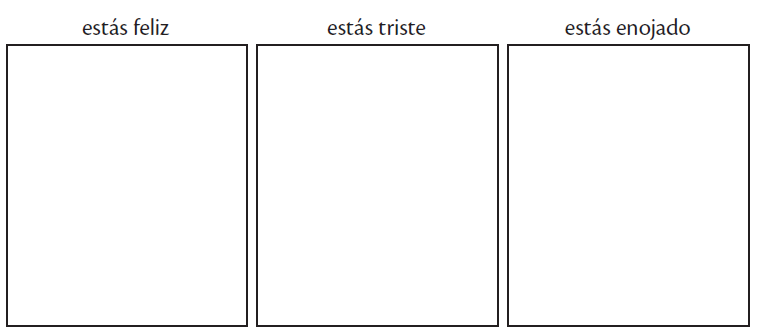 17. Utiliza las palabras del cuadro. Ordénalas de acuerdo al orden en que se dan en la vida.• niñez 		• edad adulta 		• adolescencia 		• primera infancia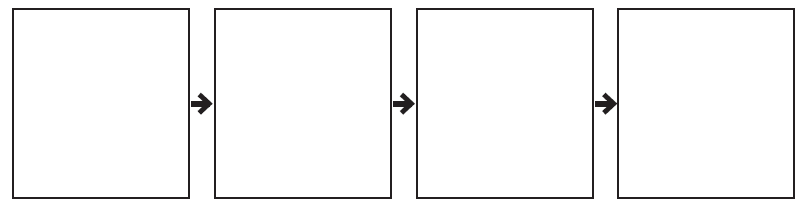 18. Subraya una diferencia que hay entre los gemelos.a. color de ojos 		b. huellas digitales 	c. color de pelo19. Subraya el sentimiento que une a las personas y que se basa en la afinidad y no en el parentesco.a. rivalidad 			b. amistad 			c. competencia20. ¿Por qué crees que eres único e irrepetible?21. ¿Cómo se le llama a pensar antes de actuar?22. Escribe 4 palabras de cortesía.23. Lee y completa lo que se te pide a continuación.No platicaré ni aceptaré absolutamente nada de los extraños, porque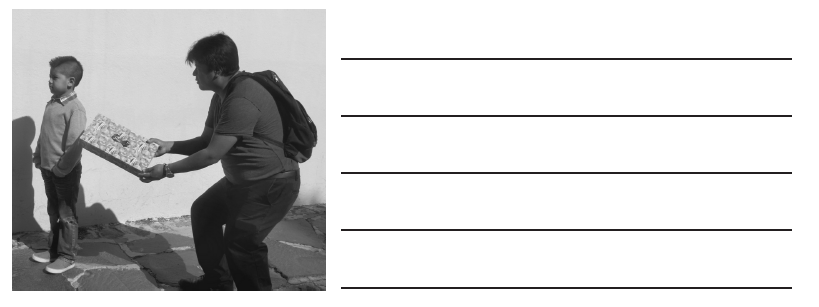 24. Subraya una responsabilidad que tiene los niños y las niñas a. tener un nombre 			b. jugar 		c. tender la cama25. ¿Cuál considerarías que es la obligación más importante que tienes que cumplir con tu centro educativo?clima cálidoclima templadoclima fríosierrasaltas montañascolinascostas